27.07.21г.Плюс 100 руб. за вырез одного изделия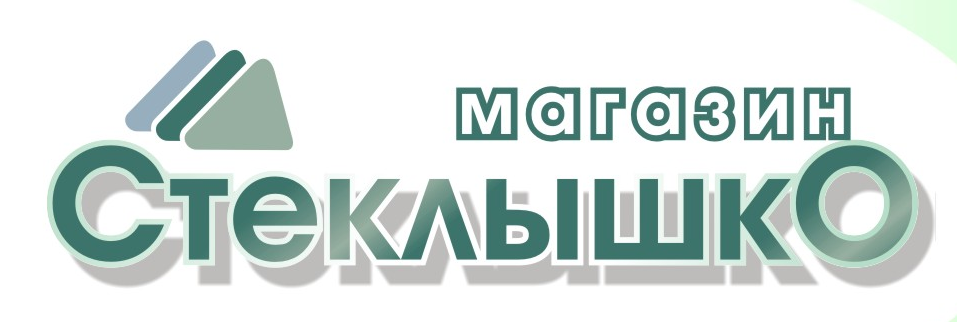 г.Оренбург, ул. Механизаторов 1/1 тел: 76-46-70, 76-45-78факс: 76-33-06Сайт : www.steklyshko.suНаименованиетолщина,   [мм]Размер листа,[м]S листа, [м²]Стоимость,   [руб/лист]Цена в резке,   [руб/м²]Оргстекло Acryma XT 72 прозрачное11,25 * 2,052,5619001100Оргстекло Acryma XT 72 прозрачное1,52,05*3,056,2555001300Оргстекло Acryma XT 72 прозрачное1,82,05х3,056,2563751515Оргстекло Acryma XT 72 прозрачное22,05х3,056,2566501600Оргстекло Acryma XT 72 прозрачное32,05х3,056,2599552400Оргстекло Acryma XT 72 прозрачное42,05х3,056,25133003150Оргстекло Acryma XT 72 прозрачное52,05х3,056,25166053960Оргстекло Acryma XT 72 прозрачное62,05х3,056,25185004825матовое32,05х3,056,25107502550ПЭТ Novattro 0,51,25*2,052,56495300